SOAP NOTE TEMPLATEDay, DatePNC NamePatient Code:ICD 9 Code/s:Site of visitComplaint/Reason patient stated for visit:Pt. Visit: (New or Follow-Up)Subjective:Objective:Medications:Supplements:Assessment/Diagnosis:PESProblem: ………. (as related to…)Etiology: ……… (as evidenced by…)Signs/Symptoms: BMI of (E.g.) and diet historyDay, Date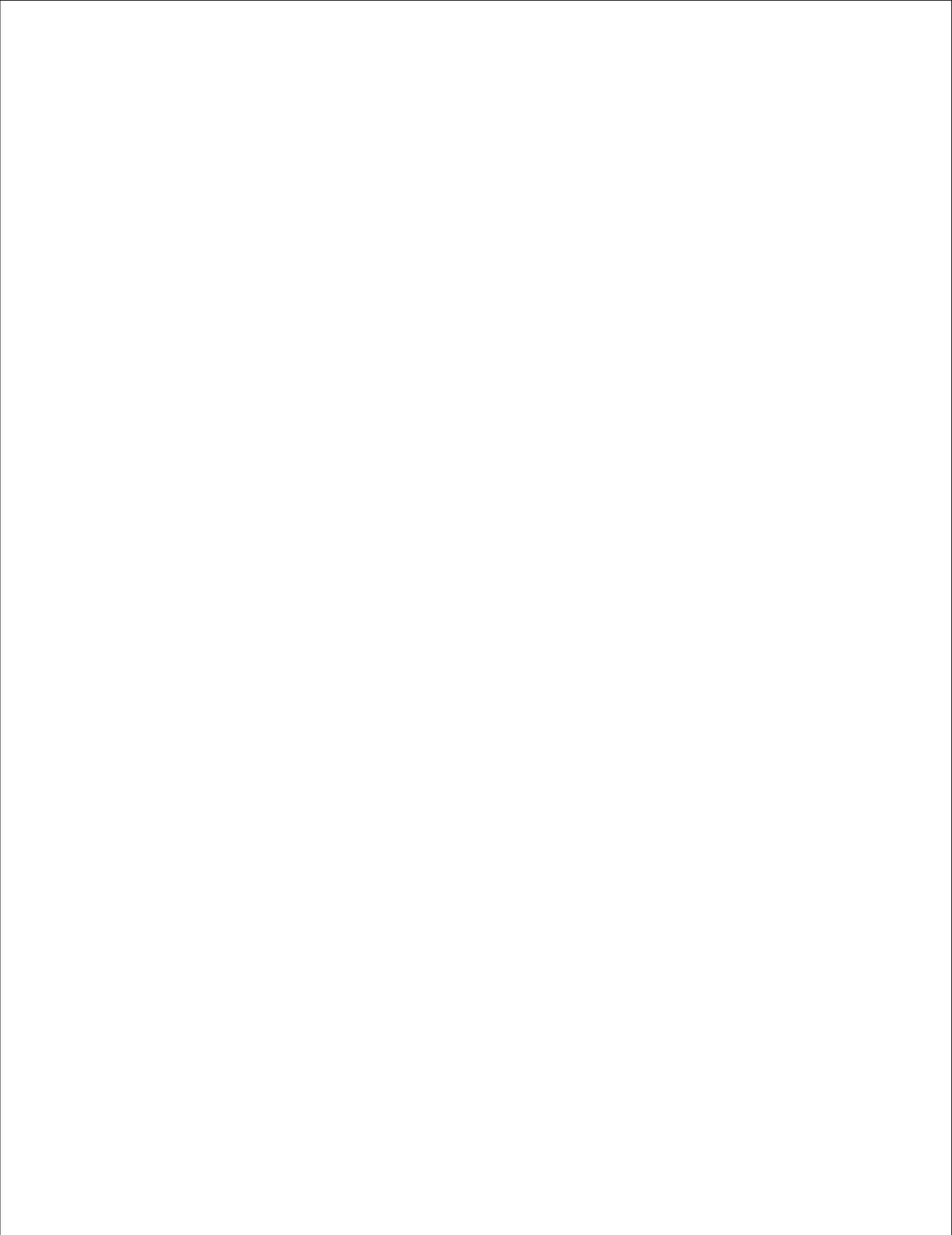 PNC NamePlan:Patient agrees to try to: (E.g.)Return for follow-up appointmentFill out dietary journalAdd a snack composed of a fruit/veggie with a fat/dairyContinue commitment to exerciseAge, height, weight, gender, BMI, BFLab Results:Estimated caloric needs:BMR male: TEE: